							Κως, 30 Ιανουαρίου 2019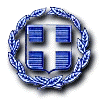         EΛΛΗΝIΚΗ ΔΗΜΟΚΡΑΤIΑ                                                           ΑΝΑΚΟΙΝΩΣΗ - ΠΡΟΣΚΛΗΣΗΟ Δήμος Κω ανακοινώνει ότι όσες επιχειρήσεις (ξενοδοχειακές, κάμπινγκ, κέντρα αναψυχής) ή ναυταθλητικά σωματεία εποπτευόμενα από τη Γενική Γραμματεία Αθλητισμού, ενδιαφέρονται να κάνουν χρήση του δικαιώματος απλής χρήσης αιγιαλού & παραλίας για το έτος 2019 και δεν έχουν υφιστάμενο συμβόλαιο μίσθωσης σε ισχύ, θα πρέπει να υποβάλουν αίτηση στο Δήμο Κω μέχρι την Παρασκευή 08/02/2019.Η απευθείας παραχώρηση του κοινόχρηστου χώρου αιγιαλού και παραλίας έμπροσθεν των όμορων επιχειρήσεων, εφόσον  έχουν το δικαίωμα της χρήσης, θα γίνει κατά προτεραιότητα έναντι οποιουδήποτε άλλου άνευ δημοπρασίας, με διάρκεια παραχώρησης ένα(1) έτος (μέχρι 31/12/2019), εφόσον διαθέτουν άδεια λειτουργίας και έναρξη επιτηδεύματος και είναι όμοροι του αιγιαλού και παραλίας, και μόνο για την άσκηση των δραστηριοτήτων του άρθρου 2 της Κ.Υ.Α. ΔΔΠ0007378/0454Β ΕΞ2017 (ΦΕΚ 1636/Β’/12-05-2017). Έμπροσθεν χώρος νοείται ο χώρος που προκύπτει από την προβολή του μήκους της πρόσοψης της επιχείρησης επί της ακτογραμμής.Η παραχώρηση θα γίνει σύμφωνα με τους όρους και τις προϋποθέσεις του άρθρου 13 του Ν. 2971/01 όπως τροποποιήθηκε και ισχύει και την Κ.Υ.Α. ΔΔΠ0007378/0454ΒΕΞ2017 (ΦΕΚ 1636/Β’/12-05-2017) όπως τροποποιήθηκε και ισχύει.Οι αιτήσεις των επιχειρήσεων με τα απαραίτητα δικαιολογητικά θα κατατίθενται στην Δημοτική Κοινότητα στην οποία βρίσκεται η επιχείρηση {1. Ασφενδιού (Ζηπάρι τηλ: 2242360012-13), 2. Πυλίου  (τηλ.: 2242041204-41333) 3. Καρδάμαινας (τηλ.: 2242091208) 4. Κέφαλος (τηλ.:2242071208)  5. Αντιμάχεια (τηλ: 2242360161)}, και για την Δημοτική Κοινότητα Κω στο Τμήμα Παροχής Υπηρεσιών, στην Ακτή Κουντουριώτη 23 (έμπροσθεν Λιμεναρχείου Κω) τηλ.: 2242025462.Σε περίπτωση που υπάρξουν κενοί χώροι, διότι δεν εκδήλωσε ενδιαφέρον και δεν υπέβαλλε αίτηση κάποια όμορη επιχείρηση ή υπέβαλλε υπεύθυνη δήλωση περί παραίτησης του δικαιώματος χρήσης, θα διενεργηθεί δημοπρασία με βάση τις σχετικές διατάξεις για την μίσθωση τους.